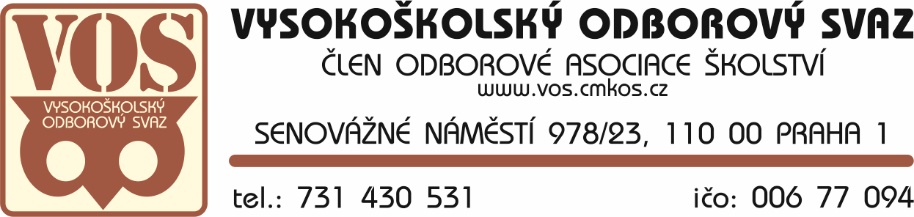 PROGRAMVÝROČNÍ KONFERENCE VOS 2022KONANÉ DNE 8. 2. 2022OD 10:00FORMOU VIDEOKONFERENCEZahájení Výroční konference VOS 2022 a organizační pokyny pro delegátySchválení programu jednání Výroční konference VOS 2022Komentář ke zprávě o hospodaření VOS za rok 2021 a návrhu rozpočtu VOS na rok 2022Komentář o zprávě o činnostiZpráva kontrolní komise VOSZpráva inspektora BOZPDiskuze Přednesení návrhu usnesení Výroční konference VOS 2022 a schválení usnesení Výroční konference VOS 2022Závěr